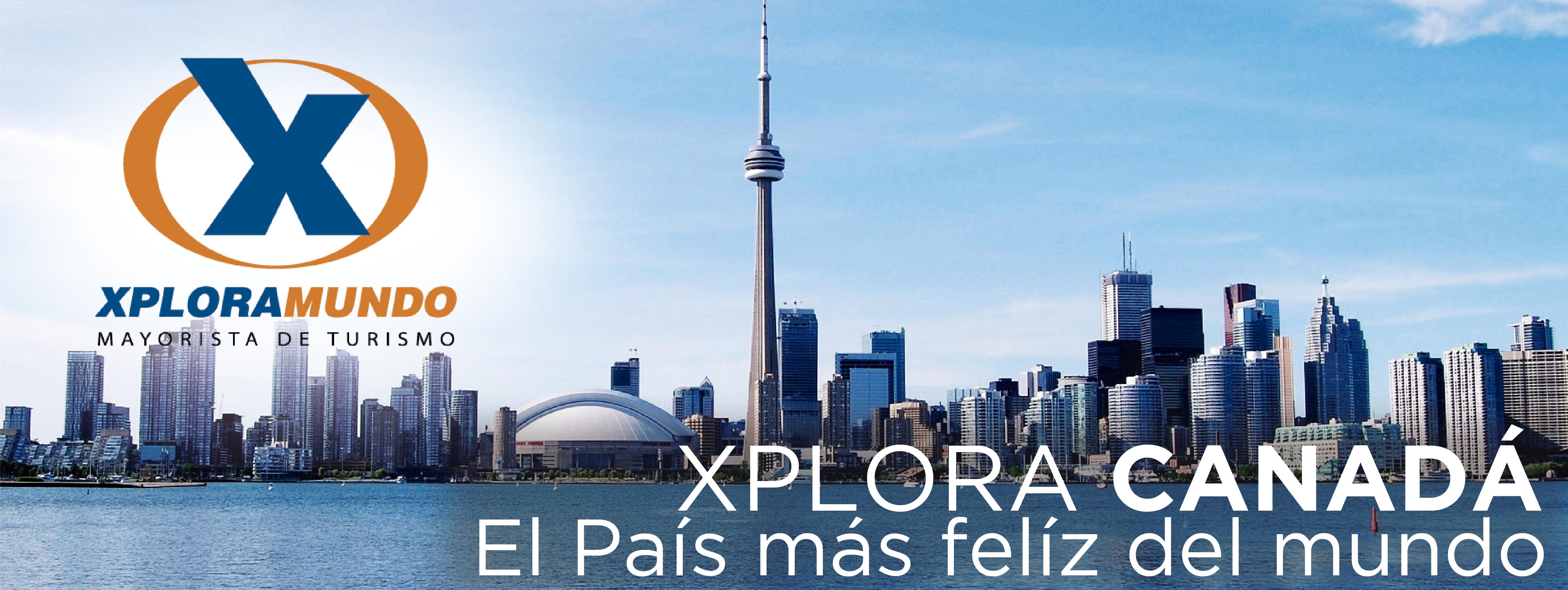 CAMINO CANADIENSE  202006 Días / 05 NochesSALIDAS GARANTIZADAS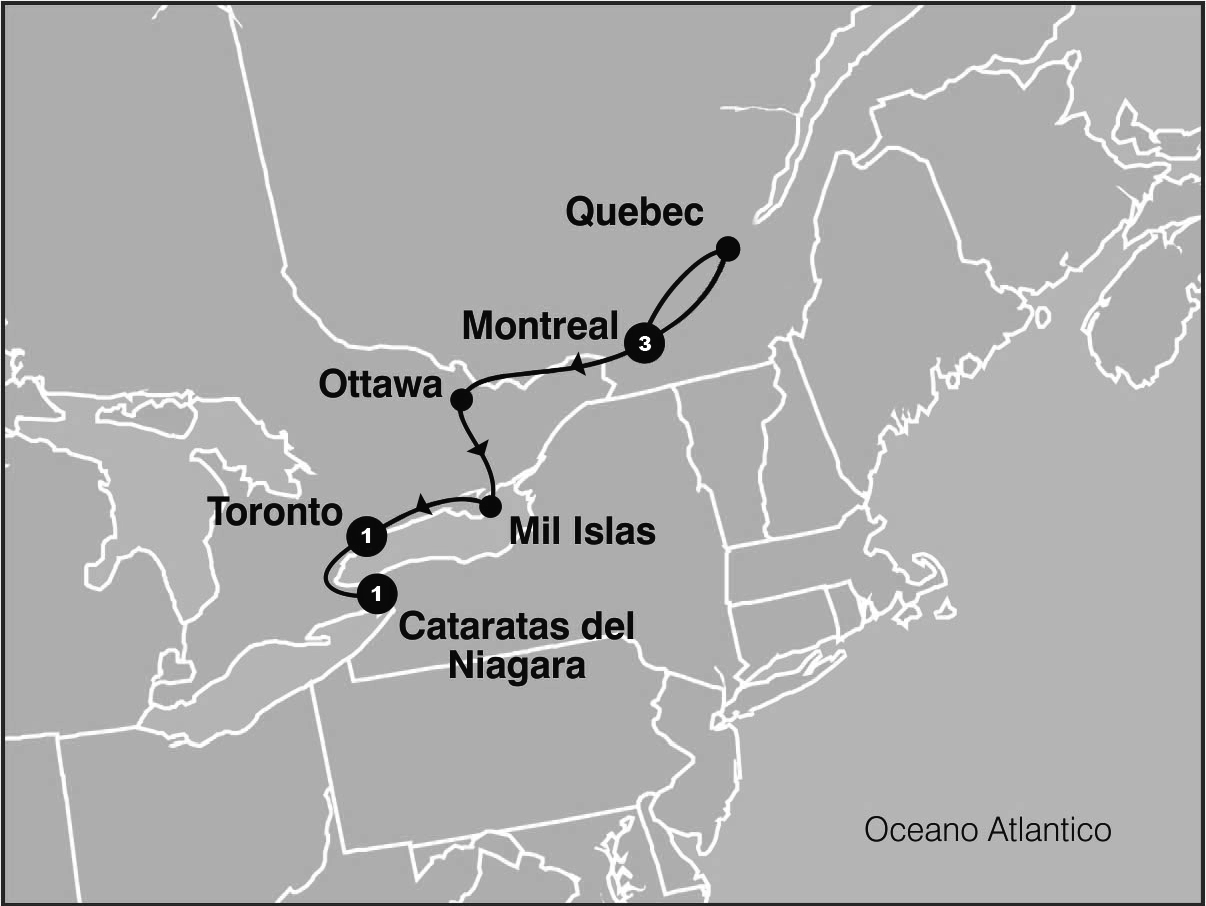 ****2020****Mayo   		3 10 17 24 31Junio                	7 14 21 28Julio                	5 12 19 26Agosto             	2 9 16 23 30Septiembre     	6 13 20 27Octubre           	4 11 18 25Diciembre       	20****2021****Marzo	   	14 28Abril                 	4 18ITINERARIODia 1: MontrealRecepcion en el aeropuerto y traslado a su hotel. Resto del dia libre. Alojamiento.Dia 2: MontrealDesayuno Americano - Por la mañana visita de la ciudad. Conoceremos la segunda ciudad mas grande de habla francesa del mundo. Entre los puntos mas destacados se encuentran el viejo Montreal: disfrute de un  viaje en el tiempo, fundada en 1642, con sus calles empedradas es una atraccion principal para los visitantes y lugareños por igual. En esta parte de la ciudad se encuentra la Basilica de Notre Dame (visita incluida). Distrito Financiero y Comercial, calle Sainte- Catherine, Place ville Marie (centro commercial subterraneo), Universidad de Mc Gill, barrio oriental. Estadio Olimpico, construido para los juegos olimpicos de 1976, es verdaderamente una obra maestra arquitectonica. Su torre con sus 165m. es la mas alta torre inclinada del mundo. Aqui mismo se encuentran el Biodome y Jardin Botanico. Monte Real, este encantador parque ofrece muchas actividades al aire libre y vistas impresionantes de la ciudad desde sus miradores, pararemos en uno de ellos para apreciar una vista panoramica de la ciudad antes de regresar a nuestro hotel. Tarde libre. Alojamiento.Dia 3: Montreal / Quebec / MontrealDesayuno Americano. Hoy partimos hacia Quebec. visitaremos la historica ciudad las mas vieja de esta nacion. Visita panoramica: la Universidad de Laval, monumentos historicos, la Citadel y otros puntos de interes. Luego del almuerzo ( no incluido) tendremos tiempo para caminar esta ciudad y luego regresamos a Montreal. Alojamiento. Dia 4: Montreal /Ottawa/TorontoDesayuno Americano - Salida a primera hora de la mañana para llegar a la ciudad de Ottawa. Al llegar realizaremos el tour de la ciudad, visitando el Parlamento, barrios residenciales, mansiones del Primer Ministro y el Gobernador General, las residencias de los embajadores, la Corte Suprema y otros puntos de interes. Luego del almuerzo (no incluido) salida hacia Brockville para disfrutar de un pequeño crucero por las MilIslas del Rio St. Lawrence. Esta region es el lugar donde se creo el popular aderezo Thousand Islands, es tambien una de las regiones del este de Canada preferidas como destino turistico. El crucero, que tiene una duracion aproximada de 1 hora, muestra las espectaculares vistas panoramicas de la zona y brinda informacion sobre la historia del area, sus leyendas y su gente. Tambien se pueden ver en este lugar barcos de todo el mundo que navegan cautelosamente por las angostas secciones del rio St.Lawrence, el canal de agua dulce mas largo del mundo. Continuacion del viaje en autobus hacia Toronto. Llegada, alojamiento.Dia 5: Toronto / Niagara FallsDesayuno Americano - Por la manaña iniciamos nuestro recorrido por la ciudad: la Alcaldia, el Parlamento Provincial, la Universidad de Toronto, Yorkville :el barrio bohemio, la zona residencial de Forest Hill y el area donde se encuentra la muy conocida torre CN. Luego continuaremos hacia Niagara que se encuentra a una hora aproximadamante, en la ruta visitaremos el pueblo de ensueño que es Niagara on the Lake, la primera capital que tuvo Canada. Recorremos el area vitivinicola delNiagara y comenzaermos el tour por la zona, visitando el reloj floral; el remolino sobre el cual viaja el carro aereo espanol. Paseo en el barco Hornblower (Mayo a Octubre) o los tuneles escenicos (Octubre a Mayo). Llegada. Alojamiento.Dia 6: Niagara Falls / Buffalo o TorontoDesayuno Americano. A la hora indicada traslado al aeropuerto de Buffalo o Toronto para su salida. Fin de nuestros serviciosPROGRAMA INCLUYE:Admisión al barco de Mil Islas - Opera de Mayo 1 a Octubre 31 -Fuera de temporada se visita el Museo de la Civilizacion en OttawaCircuito basado en hotel turista y/o turista superiorIncluye 5 Desayunos AmericanosIncluye Hornblower Niagara Opera de Mayo a Octubre. Fuera detemporada sera substituido por los tuneles escenicos.Incluye manejo de 1 maleta por pasajero durante el recorrido,maletas adicionales seran cobradasIncluye Traslados de llegada y salidaImpuestos Ecuatorianos: IVA, ISDPRECIOS POR PERSONA EN US$**APLICA PARA PAGO EN EFECTIVO, CHEQUE O TRANSFERENCIA**CONSULTE NUESTRO SISTEMA DE PAGO CON TARJETA DE CREDITOHOTELES SELECCIONADOS:Montreal    		Le Nouvel Hotel MontrealToronto               	Chelsea Toronto HotelNiagara Falls      	The Oakes Hotel                             	Overlooking the Falls                              	Ramada Niagara Near The                              	FallsNOTAS:NO INCLUYE TICKET AEREOCircuito se realizara en español y/o portuguesConfirmación de los hoteles definitivos estarán disponibles 30 días antes de la salida. Es    responsabilidad de la agencia vendedora de solicitar dicha información.En caso de no reunir número suficiente de participantes, circuito se realizara en modernos minibuses o vanes.Es responsabilidad de la agencia informar el hotel donde se presentara el pasajero para la salida del circuito al momento de confirmar la reserva.Precio de los circuitos incluyen visitas y excursiones indicadas en itinerario.Toda reserva cancelada sufrirá cargos detallados en las condiciones generales de nuestro tarifarioPrecios sujetos a cambio sin previo aviso y disponibilidadTarifas no aplican para fechas de congresos y/o eventos especiales**Para nosotros es un placer servirle**SALIDASSGLDBLTPLCUACHD2020
Junio 21 28
Julio 5 12 19 26
Agosto 2 9 16 23 3020491420124011928392020
Mayo 3 10 17 24 31
Junio 7 14
Septiembre 6 13 20 27
Octubre 4 11 18 25
Diciembre 20
2021
Marzo 14 28
Abril 4 182178148912851229839